Jellicoe Park Tennis Club (Manurewa)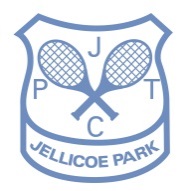 Marr Road	                                                                                                Secretary  –  09 266 6210PO Box 75-700	                                                                                         Clubrooms – 09 267 2136Manurewa 2143                                                                             http://jellicoeparktennis.weebly.comjellicoeparktennis@hotmail.comPatron: Sir John Walker OBE28 August 2017Dear MemberFollowing our recent Annual General Meeting I would like to welcome the incoming committee for the new season 2017/18 is as follows:Patron                                                       Sir John Walker OBEPresident                                                  Chris TemuVice-President                                         Carol BourneSecretary                                                  Justina FariuTreasurer                                                 Peggy TemuJunior Interclub Controller                   Noreen CaoSenior Interclub Controllers                 Chris & Peggy TemuClub Delegate                                         Carol BourneClub Motivator                                       Peggy Temu                                            Committee Members                            Mary Lorenzon, Retha Loasby, Kevin LoasbyResident Coach                                       Chris TemuHon Chartered Accountant                  Martin JacksonSubscriptions 2017/18Senior Interclub                                                                 $200Senior Non Interclub                                                        $150Junior Non Interclub (under 11 @30.04.18)                $130Junior Non Interclub (under 19 @30.04.18)                $130Junior Interclub         (up to under 19 @30.04.18)      $150Family Sub-Interclub or Non Interclub                          $500(Includes 2 adults and 2 dependent children under 19)$70 per extra childKey Money (must sign book – see Noreen)                 $40Joining Fee Family Sub                                                     $20Joining Fee per person                                                     $10New Gate Key will be changed on the First Friday of Term 4  please see Noreen to get a new key for the season.Casual Visitors Participation Fee: $5 per person (per hour) DAY/NIGHTAll subs must be paid in full by 31st October 2017Subs can be paid by cash or cheque on Fridays at club (see Noreen or Peggy) or by internet banking direct to the club account: 12 3008 0098122 00 (your name as Reference)Junior CoachingThere will be two registration dates coming up for the Junior Coaching Program.  These will be held September Fridays 8th and 15th from 4.30pm-6pm at the clubrooms. The first day of the Junior Coaching Programme is Friday 22nd September. If you have not registered your child please do so ASAP to enable us to sort the group numbers out.This season we welcome back Coach Nick Burnie from overseas, he will be joining Coach Chris with the coaching as well as Coaches Kasey & Antonia and our new Hotshots trainee Coach Rushil.Senior Coaching (including Cardio Tennis)Will be starting on Sundays soon. Dates and times to be confirmed.Contact Coach Chris 0275891027 for any queries.Super Sunday TennisLadies doubles In House Competition 10am -12 starting from September 24 open to all members Juniors/Seniors and Social of any playing level. Format will be emailed out to interested players. Great opportunity for new members to gain experience, meet more members and have fun.Open Day- All WelcomeSunday 10th September From 1pm – 4pm Come along and bring your family / friends to have a go at Tennis. Contact Peggy for any queries. 0212018824Club NightEvery Wednesday night from 6pm starting when daylight savings starts. Casual players are welcome for a small fee.Key HoldersIf you are moving or not returning to the club this season and have a key we would appreciate the key being returned to the clubrooms or contact Noreen 0211201672.If you have any queries or suggestions please feel free to contact us on 266 7399 or you can email us on jellicoeparktennis@hotmail.com Visit our websitejellicoeparktennis.weebly.com and follow our Facebook page.We are here, with one aim, for all our members to enjoy the tennis season!!See you on the courts!Kind RegardsJustina FariuSecretary                        